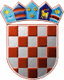 REPUBLIKA HRVATSKAOPĆINSKO IZBORNO POVJERENSTVOOPĆINE ŠKABRNJAKLASA:URBROJ:Škabrnja,        Na osnovi članaka 101. i 102. stavka 1. Zakona o lokalnim izborima ("Narodne novine", broj 144/12 i 121/16, u daljnjem tekstu: Zakon) nakon provedenih lokalnih izbora 21. svibnja 2017., Općinsko izborno povjerenstvo Općine Škabrnja utvrdilo je i objavljujeREZULTATE IZBORA ZAOPĆINSKOG NAČELNIKA OPĆINE ŠKABRNJAZamjenica kandidata: KRISTINA ERLIĆ, mag. turism. cult.HRVATSKA DEMOKRATSKA ZAJEDNICA - HDZZamjenica kandidata: ANA KARLIĆKANDIDAT GRUPE BIRAČAZamjenik kandidata: ANTE PAVIČIĆKANDIDAT GRUPE BIRAČAPREDSJEDNIKOPĆINSKOG IZBORNOG POVJERENSTVAOPĆINE ŠKABRNJADARKO VIDAKOVIĆ______________________________REPUBLIKA HRVATSKAOPĆINSKO IZBORNO POVJERENSTVOOPĆINE ŠKABRNJAKLASA:URBROJ:Škabrnja,        Na osnovi članaka 95. i 102. stavka 2. Zakona o lokalnim izborima ("Narodne novine", broj 144/12 i 121/16), Općinsko izborno povjerenstvo Općine Škabrnja donijelo je i objavljujeODLUKUO ODRŽAVANJU DRUGOG KRUGA GLASOVANJA U IZBORU ZAOPĆINSKOG NAČELNIKA OPĆINE ŠKABRNJAZamjenica kandidata: KRISTINA ERLIĆ, mag. turism. cult.HRVATSKA DEMOKRATSKA ZAJEDNICA - HDZZamjenica kandidata: ANA KARLIĆKANDIDAT GRUPE BIRAČAPREDSJEDNIKOPĆINSKOG IZBORNOG POVJERENSTVAOPĆINE ŠKABRNJADARKO VIDAKOVIĆ______________________________I.Od ukupno 1.516 birača upisanih u popis birača, glasovalo je 1.024 birača, odnosno 67,55%, od čega je prema glasačkim listićima glasovalo 1.024 birača, odnosno 67,55%. Važećih listića bilo je 1.004, odnosno 98,05%. Nevažećih je bilo 20 listića, odnosno 1,95%.Od ukupno 1.516 birača upisanih u popis birača, glasovalo je 1.024 birača, odnosno 67,55%, od čega je prema glasačkim listićima glasovalo 1.024 birača, odnosno 67,55%. Važećih listića bilo je 1.004, odnosno 98,05%. Nevažećih je bilo 20 listića, odnosno 1,95%.II.Kandidatkinje/kandidati dobili su sljedeći broj glasova:1.Kandidat: NEDILJKO BUBNJAR509glasova49,71%2.Kandidat: IVAN ŠKARA399glasova38,96%3.Kandidat: ZORAN GURLICA96glasova9,38%III.Utvrđuje se da na izborima za načelnika Općine Škabrnja niti jedan kandidat nije dobio potreban broj glasova - više od 50% glasova birača koji su glasovali, te će se na osnovi članka 95. stavka 1. Zakona održati drugi krug glasovanja.Utvrđuje se da na izborima za načelnika Općine Škabrnja niti jedan kandidat nije dobio potreban broj glasova - više od 50% glasova birača koji su glasovali, te će se na osnovi članka 95. stavka 1. Zakona održati drugi krug glasovanja.I.Drugi krug glasovanja u izboru za općinskog načelnika Općine Škabrnja održat će se u nedjelju, 4. lipnja 2017.Drugi krug glasovanja u izboru za općinskog načelnika Općine Škabrnja održat će se u nedjelju, 4. lipnja 2017.II.U drugom krugu glasovanja izbor se obavlja između dva kandidata s najvećim brojem glasova:1.Kandidat: NEDILJKO BUBNJAR2.Kandidat: IVAN ŠKARA